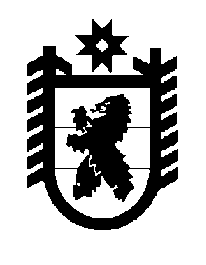 Российская Федерация Республика Карелия    ПРАВИТЕЛЬСТВО РЕСПУБЛИКИ КАРЕЛИЯПОСТАНОВЛЕНИЕот  28 сентября 2018 года № 356-Пг. Петрозаводск О внесении изменения в постановление ПравительстваРеспублики Карелия от 26 ноября 2014 года № 346-ПВ соответствии с частью 5 статьи 168 Жилищного кодекса Российской Федерации Правительство Республики Карелия п о с т а н о в л я е т:Внести в региональную программу капитального ремонта общего имущества в многоквартирных домах, расположенных на территории Республики Карелия, на 2015 – 2044 годы, утвержденную постановлением Правительства Республики Карелия от 26 ноября 2014 года № 346-П                         «Об утверждении региональной программы капитального ремонта общего имущества в многоквартирных домах, расположенных на территории Республики Карелия, на 2015 – 2044 годы» (Собрание законодательства Республики Карелия, 2014, № 11,   ст. 2034; 2017, № 9, ст. 1804), изменение, изложив ее в редакции согласно приложению к настоящему постановлению.           Глава Республики Карелия 					                  А.О. Парфенчиков